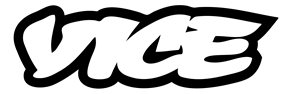 November 2019 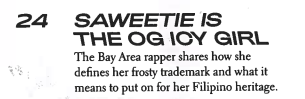 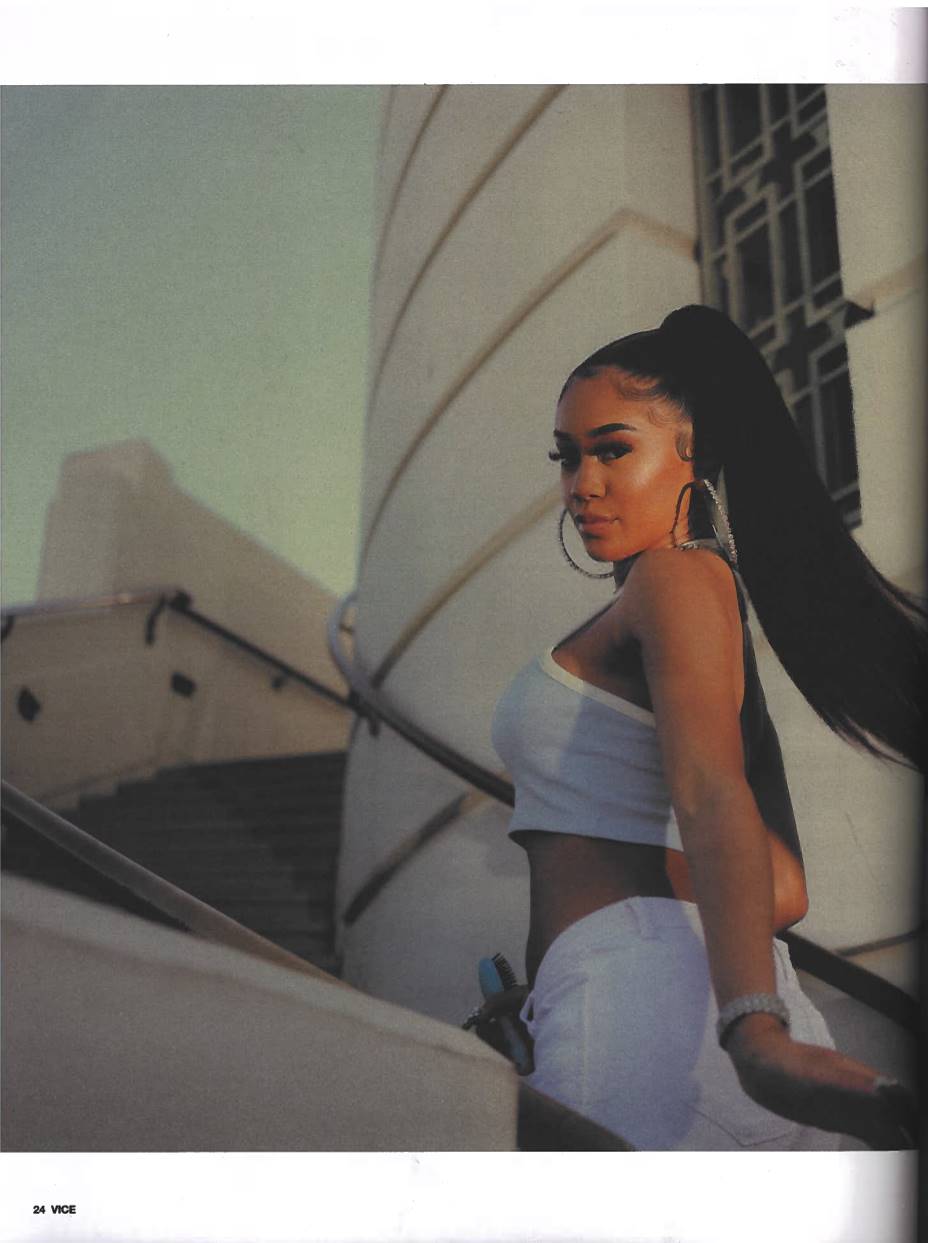 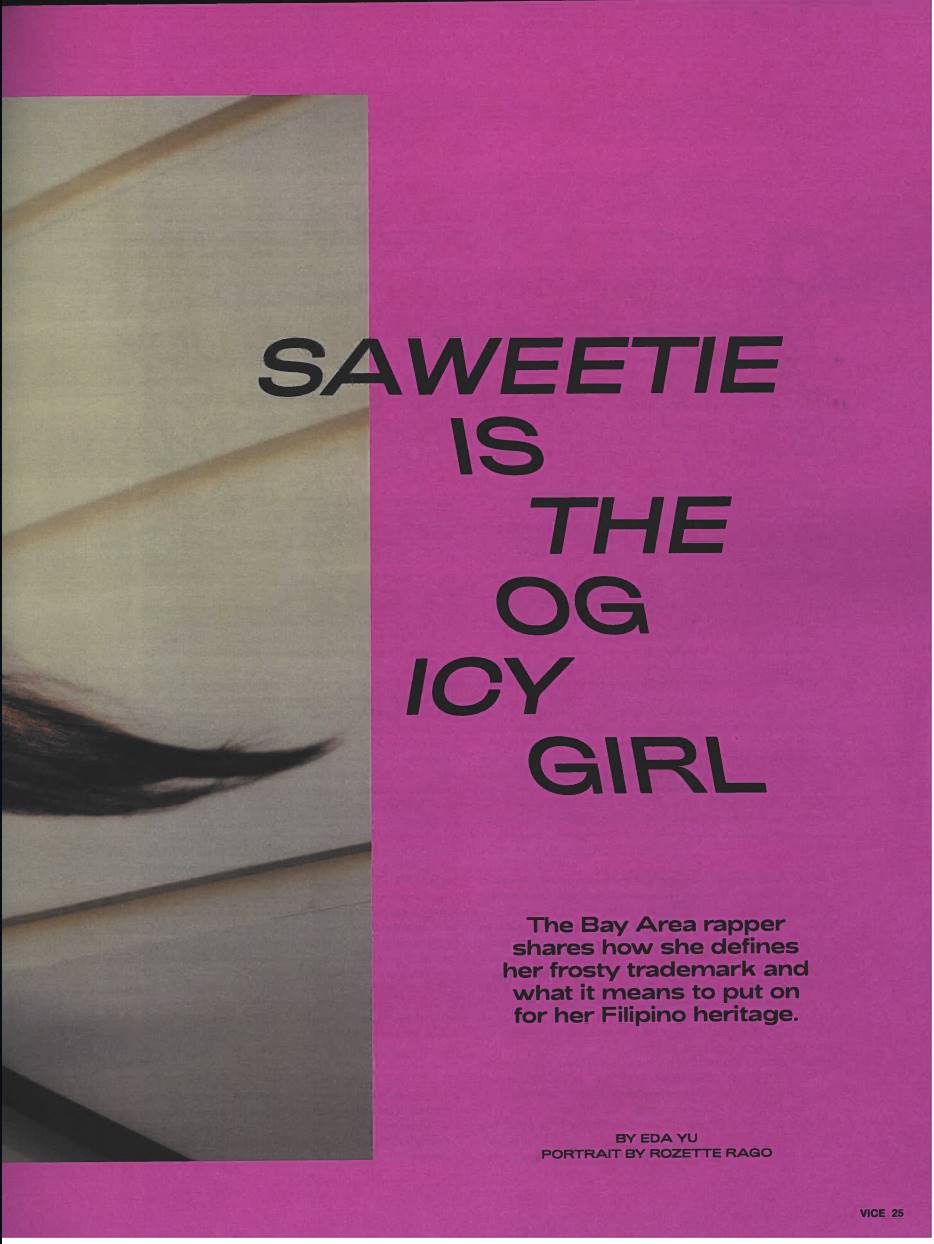 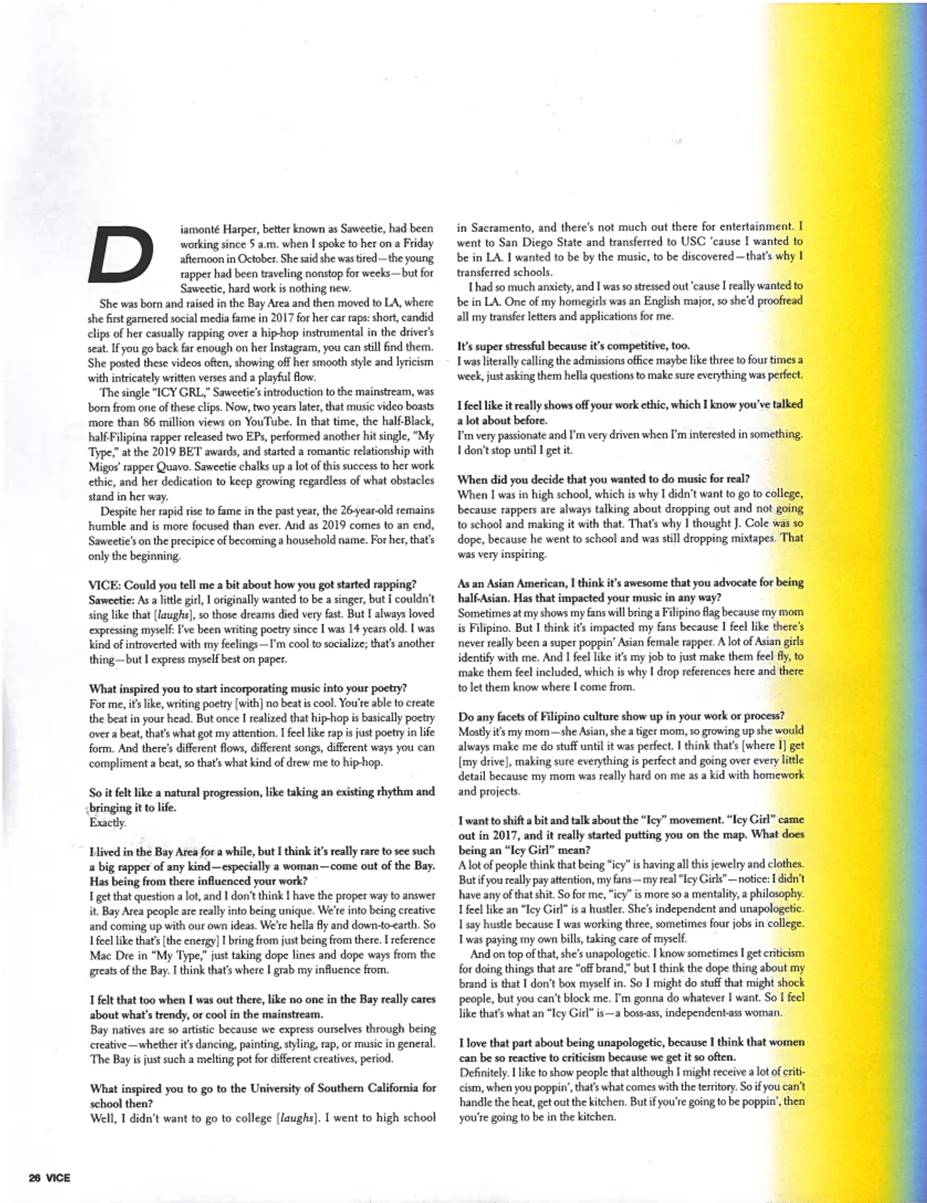 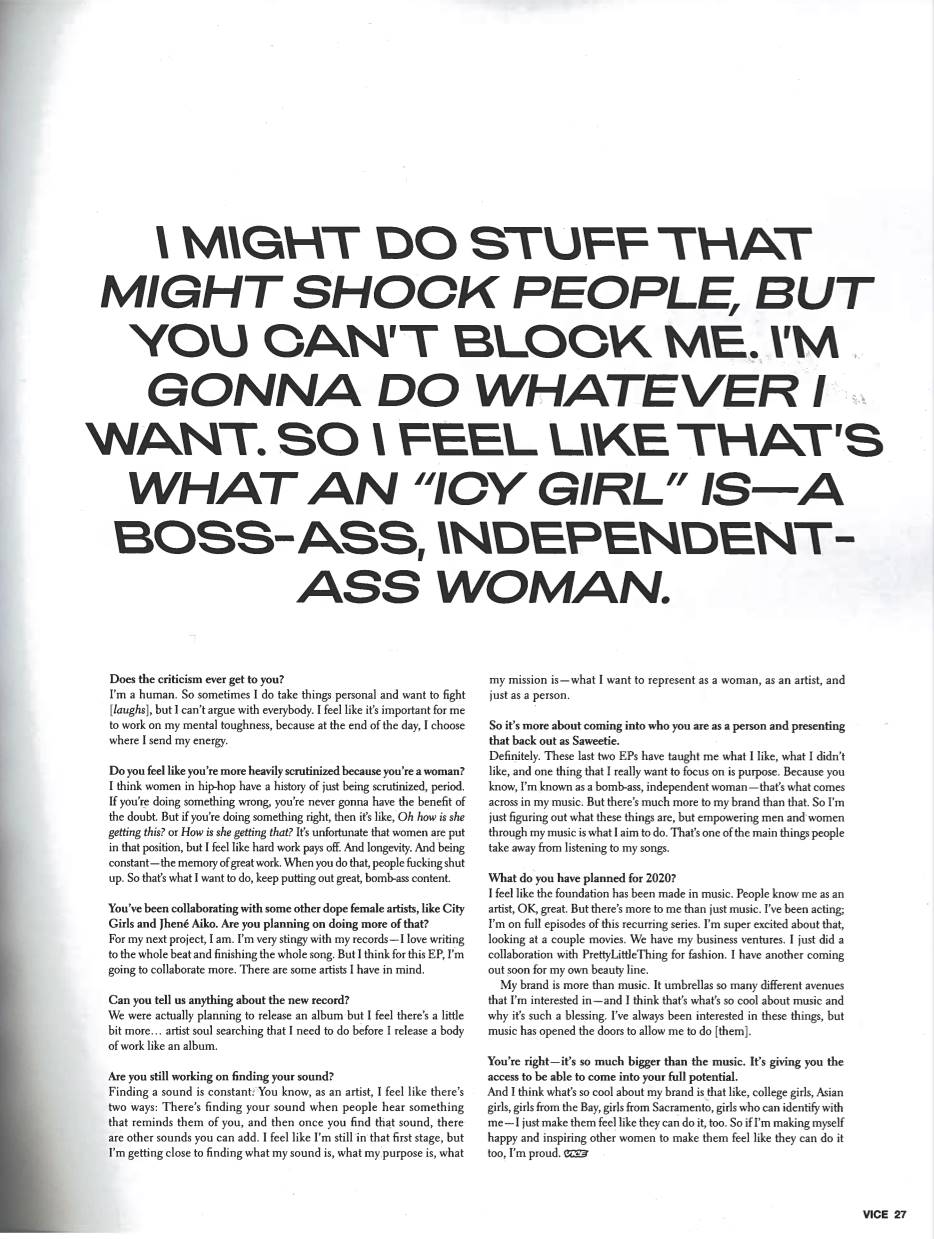 